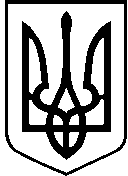 УКРАЇНАВИКОНАВЧИЙ ОРГАН КИЇВСЬКОЇ МІСЬКОЇ РАДИ(КИЇВСЬКА МІСЬКА ДЕРЖАВНА АДМІНІСТРАЦІЯ)ДЕПАРТАМЕНТ ТРАНСПОРТНОЇ ІНФРАСТРУКТУРИвул. Леонтовича, 6, м. Київ, 01030, тел. (044) 366 63 03, (044) 366 63 05Контактний центр міста Києва (044)15-51  E-mail:dti@kmda.gov.ua, press.dti@kmda.gov.ua
 Код ЄДРПОУ 37405284____________№____________На № 40286 від 01.11.2019Народному депутатові України 
Р. ГРИЩУКУПро капітальний ремонтасфальтобетонного покриттяШановний Романе Павловичу!На виконання доручення першого заступника голови Київської міської державної адміністрації Поворозника М. Ю. від 01 листопада 2019 року № 40286 у Департаменті транспортної інфраструктури виконавчого органу Київської міської ради (Київської міської державної адміністрації) знаходиться на опрацюванні Ваше депутатське звернення від 29 жовтня 2019 року 
№ 1019/19 стосовно капітального ремонту асфальтобетонного покриття на вулиці Івана Піддубного, вулиці Постової, вулиці Кар’єрної, вулиці Паустовського, вулиці Карпатської, вулиці Миронівської, вулиці Бориславської, вулиці Газової, вулиці Танкістів, вулиці Одеської, вулиці Залісної, 
вулиці Планерної, вулиці Новопольової, вулиці Чернишевського, вулиці Попельнянської, вулиці Знам’янської.Повідомляємо, що порушене Вами питання потребує додаткового часу для опрацювання структурними підрозділами виконавчого органу Київської міської ради (Київської міської державної адміністрації).Про результати Вас буде повідомлено додатково.З повагою Заступник директора                        	                                Дмитро РАХМАТУЛЛІНМарк ПрокопенкоАндрій Ярко 366 63 40